БАШҠОРТОСТАН РЕСПУБЛИКАҺЫ                                      РЕСПУБЛИка БАШКОРТОСТАН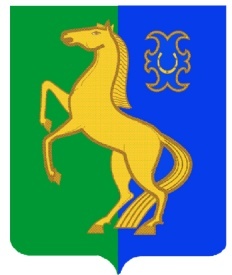             ЙƏРМƏКƏЙ районы                                                       совет сельского поселения        муниципаль РАЙОНЫның                                                  спартакский сельсовет                              СПАРТАК АУЫЛ СОВЕТЫ                                                     МУНИЦИПАЛЬНОГО РАЙОНА            ауыл БИЛƏмƏҺе советы                                                       ЕРМЕКЕЕВСКий РАЙОН452182, Спартак ауыл, Клуб урамы, 4                                              452182, с. Спартак, ул. Клубная, 4    Тел. (34741) 2-12-71                                                                                    Тел. (34741) 2-12-71       Тел. (34741) 2-12-71,факс 2-12-71                                                                  Тел. (34741) 2-12-71,факс 2-12-71       е-mail: spartak_selsovet@maiI.ru                                                                      е-mail: spartak_selsovet@maiI.ru                                                   КАРАР                         № 76                 РЕШЕНИЕ        «10»  июнь  2020 й.                                            «10» июня 2020 г.О внесении изменений в решение Совета сельского поселения Спартакский сельсовет  муниципального  района  Ермекеевский район Республики Башкортостан  от 17 мая 2013 г. № 240  «Об утверждении Положения о самообложении граждан сельского поселения Спартакский сельсовет муниципального района Ермекеевский район Республики Башкортостан»В соответствии с Федеральным Законом от 06.10.2003 № 131-ФЗ «Об общих принципах организации местного самоуправления в Российской Федерации» (в ред. Федеральных законов от 05.12.2017 № 389-ФЗ, от 01.05.2019 № 87-ФЗ). Совет сельского поселения Спартакский  сельсовет  муниципального района Ермекеевский район Республики Башкортостан решил:1. Утвердить прилагаемые изменения, вносимые в  Положение о самообложении граждан сельского поселения Спартакский  сельсовет муниципального района Ермекеевский район Республики Башкортостан.2. Решение вступает в силу со дня его официального опубликования.         Глава  сельского  поселения                          	Ф.Х. ГафуроваПриложение к решению  Совета  сельского                  поселения Спартакский сельсовет муниципального района Ермекеевский районРеспублики Башкортостан	от  « 10 » июня  2020г. № 76Изменения,  вносимые в решение Совета сельского поселения Спартакский сельсовет  муниципального  района  Ермекеевский район Республики Башкортостан  от 17 мая 2017 г. № 240   «Об утверждении Положения о самообложении граждан сельского поселения Спартакский сельсовет муниципального района Ермекеевский район Республики Башкортостан»1.  Пункт 4. изложить в следующей редакции: «Решение схода граждан считается принятым, если за него проголосовало более половины участников схода граждан. 2. Пункт 1. Изложить в следующей редакции: «Под средствами самообложения граждан понимаются разовые платежи граждан, осуществляемые для решения конкретных вопросов местного значения.»3.  Пункт 2.  изложить в следующей редакции:«Вопросы введения и использования указанных в п.1 настоящего Положения разовых платежей граждан решаются на местном референдуме, а в случаях, предусмотренных пунктами 4 и 4.1 части 1 статьи 25.1  Федерального закона от 05.12.2017 № 389-ФЗ, на сходе граждан.»